Usnesení č. 4 2018 zastu itelstva obce Kozmice ze dne 29. 06. 20183.1. Zahájení zasedání.Zasedání zahájila starostka obce Helena Matoušková přivítáním přítomných a zjištěním, že je přítomno 5 (pět) členů, tudíž zastupitelstvo je usnášeníschopné. Starostka zároveň předložila zastupitelstvu ke schválení výše uvedený program zasedání.3.2. Určení zapisovatele a ověřovatelů zápisu.Zapisovatel: Radek KrupaOvěřovatelé: Martina Posoldová, František Nepraš3.3. Schválení ro ramu schůze zastu itelstva konané dne 29. 06. 2018. Zastupitelstvo schválilo program schůze konané dne 29. 06. 2018.3.4. Získání dotace na Uzemní plán obce Kozmice.Zastupitelstvo bylo seznámeno s přidělením dotace na Územní plán od MMR. Zastupitelstvo projednalo podmínky proplacení dotačních prostředků.3.5. Směna dle záměru č. 1/2018.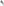 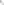 Zastupitelstvo souhlasí se směnu dle záměru č. 1/2018 Cena směňovaného majetku je 150,- Kč / m 2 .3.6. Výběrové řízení na vvpracování proiektové dokumentace odkanalizování odpadní vody a zásobování pitnou vodouZastupitelstvo pověřuje starostku zadáním výběrového řízení na vypracování projektové dokumentace odkanalizování odpadní vody a zásobování pitnou vodou v obci Kozmice.Na základě studie odkanalizování a čištění odpadních vod spol. Solicite s.r.o., byla vybraná Varianta B - Gravitační kanalizační systém s provozem jedné ČOV. Na základě studie zásobování pitnou vodou spol. Solicite s.r.o. byla vybranáVarianta I — Rozšíření stávající vodovodní sítě s využitím vlastních zdrojů vody.3.7. Projednání žádosti o změnu v PRVKÚK (Plán rozvoje vodovodů a kanalizací území krajů).Zastupitelstvo projednalo žádost o změnu v PRVKÚK a pověřuje starostku podpisem smlouvy s vybraným poskytovatelem.43.8. Výběrové řízení na obnovu místní komunikace „Ke Hřbitovu' .Zastupitelstvo pověřuje starostku zadáním výběrového řízení na obnovu místní komunikace „Ke Hřbitovu” a podáním žádosti o dotaci z fondu Středočeský Fond obnovy venkova 2017 -2020"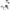 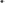 3.9. Žádost o účast na plánování destinačního managementu.	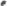 Zastupitelstvo bylo seznámeno s účastí na plánování destinačního managementu s městem Benešov3.10. Zřízení MŠ v obci KozmiceObec Kozmice souhlasí s připomínkami s návrhem smlouvy společnosti G-Project na vypracování dokumentace pro zřízení MŠ v obci Kozmice a pověřuje starostku dořešením připomínek ke smlouvě se společností G-Project a následným podpisem smlouvy za obec Kozmice.V Kozmicích dne 29. 06. 2018Vyvěšeno na úřední desce dne: 9 .7 . 2018 Sejmuto dne: 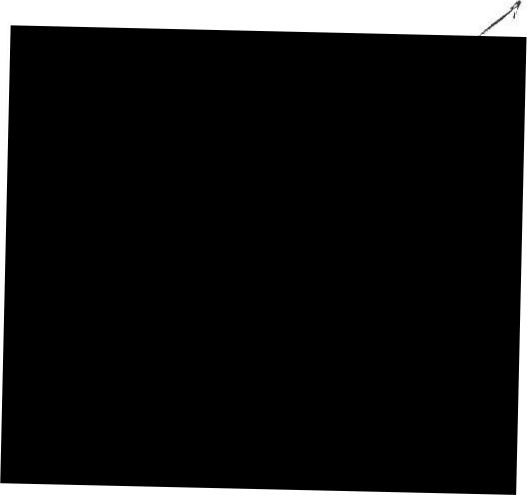 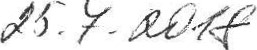 5